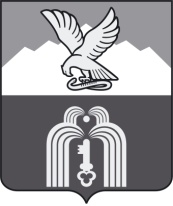 Российская ФедерацияР Е Ш Е Н И ЕДумы города ПятигорскаСтавропольского краяО внесении изменений в решение Думы города Пятигорска «Об утверждении Положения об управлении и распоряжении имуществом, находящимся в собственности муниципального образования города-курорта Пятигорска»Руководствуясь Федеральным законом «О приватизации государственного и муниципального имущества», Федеральным законом «Об общих принципах организации местного самоуправления в Российской Федерации», Уставом муниципального образования города-курорта Пятигорска,Дума города ПятигорскаРЕШИЛА:1. Внести в приложение к решению Думы города Пятигорска от 28 июня 2007 года № 93-16 ГД «Об утверждении Положения об управлении и распоряжении имуществом, находящимся в собственности муниципального образования города-курорта Пятигорска» изменения, дополнив его пунктом 12.1 следующего содержания:«12.1 Порядок управления акциями, долями в уставных капиталах хозяйственных обществ, находящимися в собственности муниципального образования города-курорта ПятигорскаУправление акциями, долями в уставных капиталах хозяйственных обществ, находящимися в собственности муниципального образования города-курорта Пятигорска, осуществляется через представителей муниципального образования города-курорта Пятигорска в органах управления хозяйственных обществ.Представителями интересов муниципального образования города-курорта Пятигорска в органах управления и ревизионных комиссиях (ревизорами) хозяйственных обществ могут быть лица, замещающие муниципальные должности, а также иные лица, по решению Главы города Пятигорска.В хозяйственных обществах, в которых муниципальное образование город-курорт Пятигорск является единственным акционером, участником, права акционера, участника, члена совета директоров, члена ревизионной комиссии (ревизора) осуществляются Уполномоченным органом. Решение общего собрания акционера, участника хозяйственного общества оформляется распоряжением Уполномоченного органа.В хозяйственных обществах, в которых муниципальное образование город-курорт Пятигорск является не единственным акционером, права акционера, участника, осуществляет Уполномоченный орган через своих представителей, действующих на основании доверенности Уполномоченного органа.Позиция Уполномоченного органа и представителя отражается в директивах. Директивы вырабатываются администрацией города Пятигорска коллегиально, оформляются письменно и выдаются Уполномоченному органу и представителю до начала собрания акционеров, заседания совета директоров, ревизионной комиссии.».2. Контроль за исполнением настоящего решения возложить на администрацию города Пятигорска.3. Настоящее решение  вступает в силу со дня его официального опубликования.ПредседательДумы города Пятигорска                                                                   Л.В. ПохилькоГлава города Пятигорска							  Л.Н. Травнев20 октября 2016г.№ 31 – 2 РД